Домашнее задание от 16.11.19. Для всех группНовый материал: паузаПомимо звуков, составляющих мелодию, бывают в музыке ещё такие моменты, когда мы слышим тишину, хотя при этом муз. произведение не закончилось, оно продолжается. Эти моменты тишины, когда звуки не звучат, называются пауза.Запоминайте это понятие и его определение:Пауза — это тишина в музыке (игра «Вопрос-ответ»).Пауза (момент тишины) бывает тоже разным по своей продолжительности: от самых коротких и практически не заметных до довольно продолжительных молчаний. Соответственно, названия длительностей применительны не только к звукам, но и к паузам. И для начала, так как мы будем учиться их исполнять, мы пройдем паузу нам уже знакомой длительностью — четверть.Давайте запомним, как она обозначается, так будем неоднократно с ней встречаться уже в самой ближайшей практике (и не только на сольфеджио).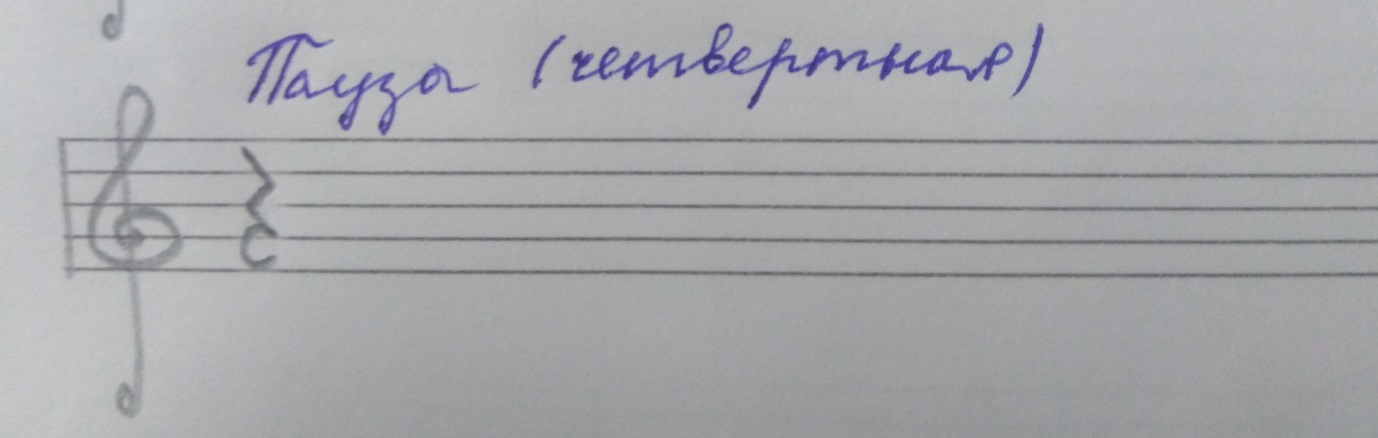 Пропишите эту паузу в одну строчку, желательно в пределах между 1-й и 5-й линеечкой нотного стана.В дальнейшем паузы будут входить в наши ритмические рисунки, которые мы будем исполнять и воспроизводить их определённым образом. Но это чуть позднее.Нота ре 2-й октавыЗапомните расположение этой ноты на нотном стане и пропишите её две строчки: находится на 4-й линеечке н. с.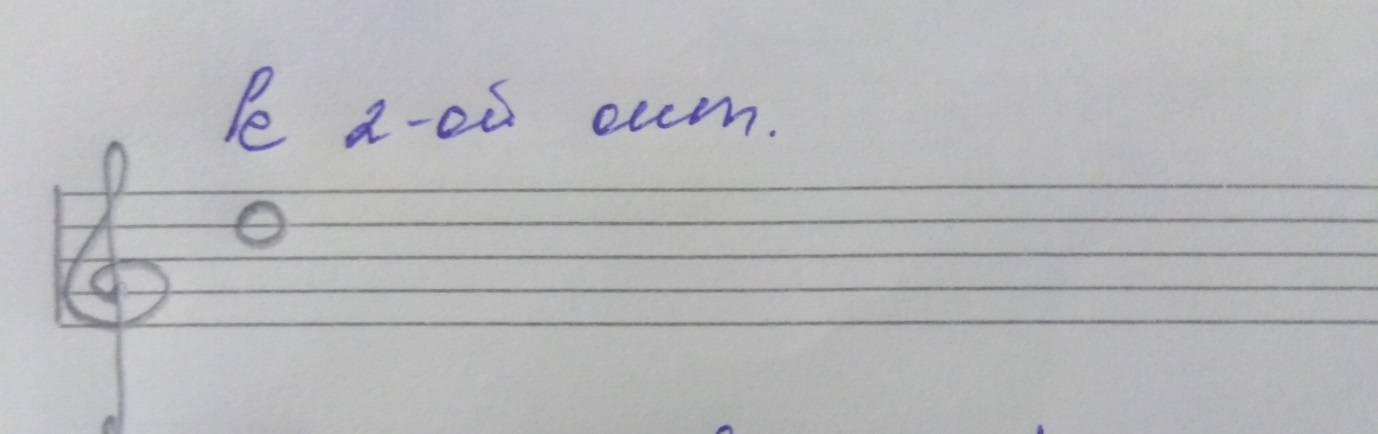 Задание до сб!!! (23.11.)Перепишите, как написано в приложении, на какой-нибудь отдельный листочек ритм из 4-х тактов. 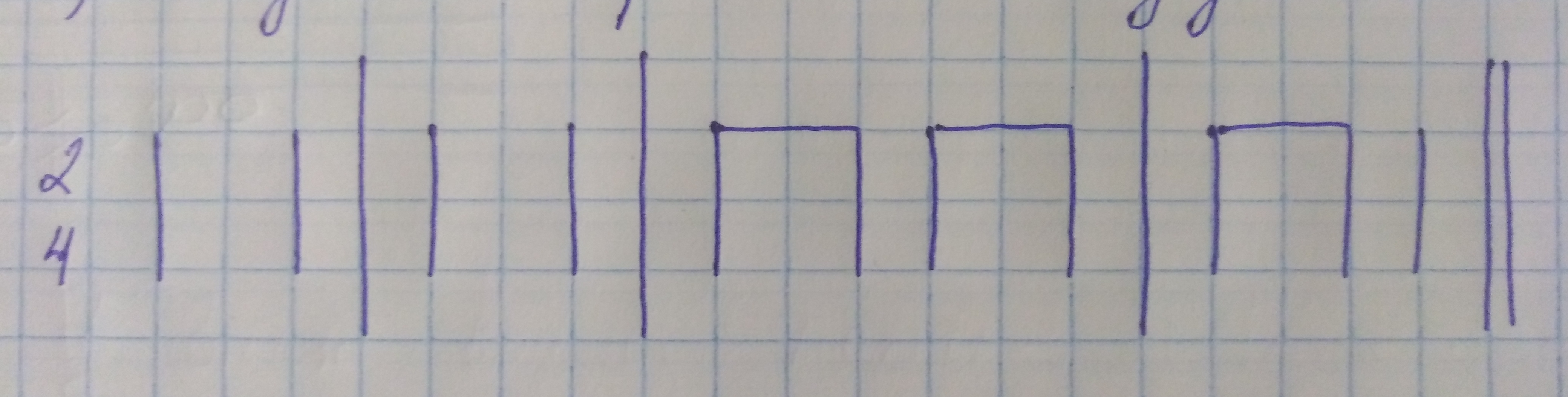 *В написании я указала только сам ритм, то есть то, что мы исполняем ладошками и ритмослогами, но не написан метр. Метр зашифрован в музыкальном размере, который теперь мы всегда будем указывать в начале любого ритмического рисунка или мелодии. Поэтому мы должны четко понимать смысл каждой цифры (верхняя — количество долей (ровных шагов) в такте, нижняя цифра — длительность каждой доли (шага)). Проговорите это ещё раз с детками для понимания и разберитесь сами. Если возникнут трудности, задавайте вопросы.Если бы в ритме не был указан музыкальный размер, тогда были бы подписаны доли и выглядело бы так, но вы переписывайте с музыкальным размером.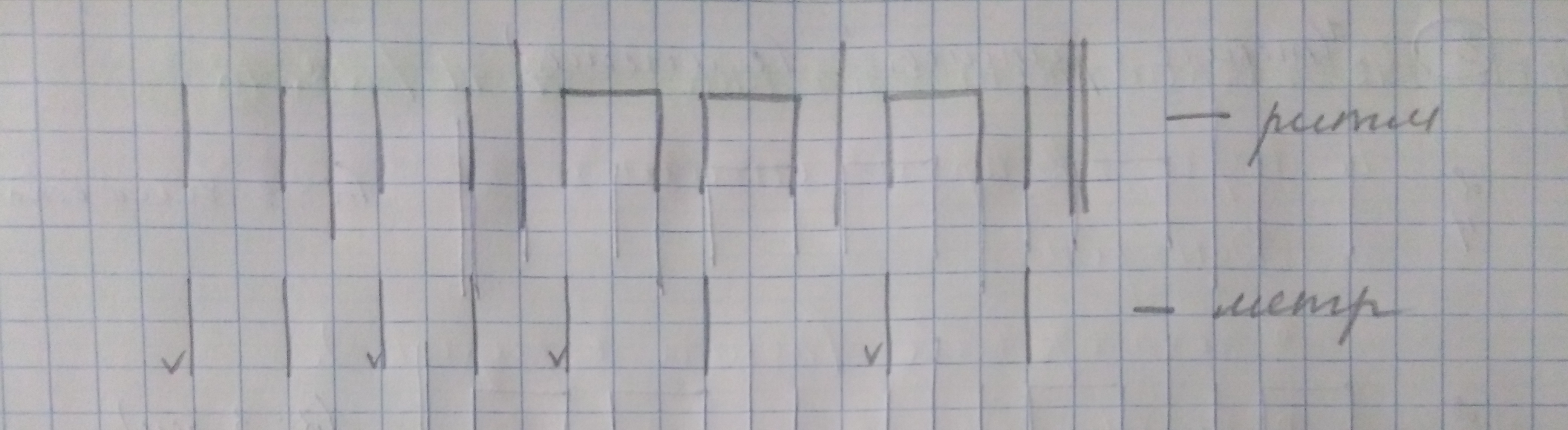 Этот ритм необходимо выучить наизусть с ровными шагами. Следите, чтобы ножки не сбивались и шагали очень ровно, чтобы ножки случайно не начинали исполнять ритм. Отрабатывайте координацию рук и ног. Исполнение должно быть уверенным и без запинок! *Подсказка: этот ритм полностью совпадает с началом песенки «Дон-дон», поэтому учить должно быть не так сложно. Важный момент — сохранение ровного шага. Игра «Вопрос-ответ»Что такое музыкальный звук?Сколько регистров на клавиатуре (какие)? Что такое октава? Сколько октав на клавиатуре? Расположение нот на клавиатуре? (сыграть) Расположение первой октавы? Расположение нот первой октавы на нотном стане?Расположение второй октавы? Расположение нот второй октавы на нотном стане (которые прошли) Что такое длительность? Какие длительности мы знаем? (вспомнить схему)Каким ритмослогом озвучивается четверть/восьмая? (исполнить) Каким штилем пишется четверть/восьмая? (написать) Что такое ритм? Что такое метр?Что такое музыкальный размер?Что означает верхняя/нижняя цифра в муз. размер? Какие бывают доли? Где находится сильная доля? Что такое такт?Что такое диез/бемоль?Что такое пауза? 